В соответствии с Федеральным законом от 06 октября 2003 года № 131-ФЗ «Об общих принципах  организации местного самоуправления в Российской Федерации», руководствуясь Уставом Дальнереченского городского округа, заслушав информацию главы Дальнереченского городского округа С.В. Старкова, Дума Дальнереченского городского округа РЕШИЛА:1. Принять к сведению информацию о подготовке гидротехнических сооружений Дальнереченского городского округа и прохождения весеннего паводка 2021 г. (приложение).   2. Настоящее решение вступает в силу со дня его принятия.Председатель Думы Дальнереченского городского округа                                               А.А. ПавловПриложение к решению Думы Дальнереченского городского округа от 30.03.2021 г.  № 23    Информация «О  подготовке гидротехнических сооружений Дальнереченского городского округа к прохождению весеннего паводка 2021 года».В целях подготовки к предстоящему паводковому периоду проведены следующие мероприятия:          1. В конце марта месяца текущего года планируется провести  заседание Комиссии по предупреждению и ликвидации чрезвычайных ситуаций и обеспечению пожарной безопасности при администрации Дальнереченского городского округа  по теме: «О мерах по предупреждению чрезвычайных ситуаций в период паводков и  наводнений в 2021 году», на котором будет утвержден План мероприятий по безаварийному пропуску паводковых вод на территории городского округа в 2021 году и состав оперативного штаба по планированию противопаводковых мероприятий и контролю прохождения весеннего и летне-осеннего паводков 2021 года на территории  Дальнереченского городского округа.        2. Совместно со старшим госинспектором по маломерным судам - руководителем Дальнереченского инспекторского участка Центра ГИМС МЧС России по Приморскому краю А.Л. Писаревым  проведена  проверка  готовности имеющихся плавсредств для проведения спасательных работ в период весенних и летне-осенних паводков и дополнительный  инструктаж с сотрудниками Дальнереченского участка ФКУ «Центра ГИМС МЧС России по Приморскому краю» по действиям при оказании помощи терпящим бедствия людям на воде.       3. В качестве превентивных мер:       - отделом благоустройства и дорожного хозяйства МКУ «Управление жилищно-коммунального хозяйства Дальнереченского городского округа» определены места забора грунта для проведения восстановительных работ;       - отделом экономики и прогнозирования администрации Дальнереченского городского округа определены места для отгона сельскохозяйственных животных в безопасные от паводков и наводнений участки.       - для организации эвакуации населения из зон подтопления и его первоочередного жизнеобеспечения могут быть развёрнуты 5 пунктов временного размещения, общей вместимостью 200 человек (15 койкомест).       4. Уточнён план действий по предупреждению и ликвидации чрезвычайных ситуаций, проверена исправность технических средств диспетчера ЕДДС.       5. Уточнены зоны подтоплений и схемы подтапливаемых и затапливаемых участков, в том числе улиц.       6. Создана группировка сил и средств Дальнереченского городского звена территориальной подсистемы РСЧС в составе:  134 личного состава, 22 ед. техники (в т.ч. инженерной) и 2 ед. плавсредств, 14 передвижных мотопомп.5. Решением Думы Дальнереченского городского округа от 24.12.2020 г. № 79 «О бюджете Дальнереченского городского округа на 2021 год и плановый период 2022-2023 г.г.» создан резерв финансовых средств на сумму  2000 000  рублей.           Постановлением администрации Дальнереченского городского округа от 19.03.2018 г. № 196 «О создании, использовании и восполнении резервов финансовых и материальных ресурсов для предупреждения и ликвидации чрезвычайных ситуаций  природного и техногенного характера на территории Дальнереченского городского округа» создан резерв  материальных средств на сумму  6129135,31 рублей.         Склад с  материальными средствами  расположен в автомобильном боксе № 4 по адресу: г. Дальнереченск, ул. Победы, 13.          6. Мониторинг и прогнозирование паводковой обстановки после  установления положительного температурного режима и связанного с этим таяния снега и схода льда будет осуществляться с помощью 2 автоматизированных гидрологических постов в режиме он-лайн, а также по результатам данных визуального осмотра маневренной группы.          7. Для организации оповещения населения имеется система оповещения П-166, 4 стационарные сирены + 2 передвижные сирены.        Населённых пунктов, неохваченных системой оповещения нет.        Проверка исправности  систем оповещения была проведена 03.03.2021 г. с выводом о готовности к использованию.           8. В период с 22 по 24 марта текущего года в составе межведомственной комиссии планируется провести проверку готовности городского округа к паводковой обстановке. По результатам которой, будет составлен акт готовности Дальнереченского  городского звена  Приморской подсистемы РСЧС к прохождению паводкоопасного периода 2021 года.9. В рамках подготовки к паводкам гидротехнических сооружений и территории городского округа администрацией Дальнереченского городского округа в 2020 году силами ООО «Востокстрой-1» были проведены работы по ремонту шлюза-регулятора № 5 (ул. Лесная,2-А) на общую сумму 205743 руб. 00 копеек, а в 2019 году работы по ремонту металлоконструкций шлюза-регулятора № 4 (микрорайон Каменушка) на общую сумму 147186 руб. 53 копейки.10. В настоящее время на 3-х трубном шлюзе-регуляторе № 1 дамбы ограждающей ДО-1 два колодца с заслонками засыпаны глиной. Один колодец открыт и находится в исправном состоянии. При очистке от глины указанных колодцев будет нарушена герметичность, что приведён к затоплению территории городского округа от вод реки Большая Уссурка, поэтому до реконструкции шлюза-регулятора, который планируется проводить в 2024 году извлечение глины из колодцев шлюза нецелесообразно.В случае необходимости отвода с территории городского округа дождевых вод возможно частичное вскрытие полотна дамбы для  их сброса  в реку Большая Уссурка.       12. В 2018 году за счёт внебюджетных средств администрацией Дальнереченского городского округа были организованы работы по  расчистке русла реки Белая в районе железнодорожного моста.             Для безаварийного пропуска паводковых объём выполненных работ   достаточен.Глава Дальнереченского городского округа                                                                      С.В. Старков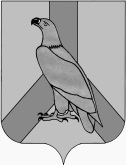 ДУМА ДАЛЬНЕРЕЧЕНСКОГОГОРОДСКОГО ОКРУГАПРИМОРСКОГО КРАЯРЕШЕНИЕДУМА ДАЛЬНЕРЕЧЕНСКОГОГОРОДСКОГО ОКРУГАПРИМОРСКОГО КРАЯРЕШЕНИЕДУМА ДАЛЬНЕРЕЧЕНСКОГОГОРОДСКОГО ОКРУГАПРИМОРСКОГО КРАЯРЕШЕНИЕ30 марта 2021 г.   г. Дальнереченск             № 23Информация о подготовке гидротехнических сооружений Дальнереченского городского округа и прохождения весеннего паводка 2021 г.